STEINER Nighthunter 8х30 LRF бинокль с дальномеромУстановка и замена батареи:Для энергоснабжения лазерного дальномера используется круглая литиевая батарея на 3 Вольт, тип CR 2. Чтобы установить или заменить батарею, необходимо открутить крышку гнезда для батареи 1 вращая ее против часовой стрелки. Вставить батарею плюсовым контактом вперед (в соответствии ссимволами на отсеке для батареи). После этого снова прикрутить крышку гнезда для батареи вращая ее по часовой стрелке 2.Уровень зарядки батареи:Новой батареи хватает более чем на 3000 замеров при 20 °С. Срок службы батареи может быть значительно короче или длиннее в зависимости от условий применения. Низкие температуры и частое использование режима сканирования сокращают срок службы батареи. О разрядке батареи сигнализирует мигающий индикатор измеренного значения и визирной метки. Внимание: Отрицательная температура сокращает ресурс батареи. Поэтому при низких температурах LRF следует носить по возможности рядом с телом и использовать со свежей батареей.Измерение дальномером:Проводятся при помощи безопасного для глаз невидимого лазерного импульса, после чего полученный результат выводится на оптику 3. В бинокле LRF измеренное расстояние может отображаться в метрах или ярдах. При измерении рядом с круглой визирной меткой отображается „m" для метров или „у" для ярдов. Настройку можно изменять кнопкой выбора 4: При длительном нажатии кнопки более 3 секунд индикатор начинает мигать, а настройка изменяется при помощи кнопки выбора. Все настройки с расположенным перед ними символом „m "обозначают значения расстояния в метрах, все настройки с расположенным перед ними символом „у" обозначают расстояния в ярдах. Выберите требуемую настройку.Спустя 5 секунд, в течение которых не производился ввод данных, соответствующая настройка автоматически сохраняется.Измерение расстояния:Чтобы измерить расстояние до объекта, необходимо точно навести на него бинокль. Для этого активируется визирная метка, кнопку питания 5.  После отпускания кнопки выполняется измерение расстояния, после чего выводится полученное значение. Визирная метка во время измерения на некоторое время исчезает. Повторным нажатием кнопки питания можно в любой момент активировать новое измерение расстояния. Если расстояние до объекта составляет менее 25/27 метров/ярдов или превышена дальность действия либо объект обладает недостаточными отражающими свойствами, на дисплее появляется “---” .  После исчезновения данных на дисплее дальномер автоматически отключается. Внимание: В зависимости от настройки расстояния между зрачками изображение на дисплее может находиться под небольшим наклоном.Режим сканирования:При помощи прибора замеры также можно производить в непрерывном режиме (режим сканирования). Режим сканирования целесообразно использовать для измерения расстояния до небольших или подвижных объектов. Если кнопку 5  удерживать более 4 секунд, прибор переключается в режим сканирования, в котором производит непрерывные замеры. Вы узнаете об этом по индикатору расстояния, который примерно каждые полторы секунды выводит новые значения измерения расстояния. Внимание: В режиме сканирования потребление тока из-за постоянно проводимых замеров выше, чем при одиночных замерах. Спустя 20 секунд режим сканирования автоматически отключается в целях экономии зарядки батареи при случайном нажатии кнопки.Диапазон измерения расстояния и точность:Диапазон измерения расстояния бинокля NIGHTHUNTER 8x30 LRF варьируется от 25 м/27 ярдов до 1700 метров/1860 ярдов. Радиус действия при этом зависит от погоды, условий видимости и отражающих свойств объекта: При солнечном свете и в условиях хорошей видимости действуют следующие погрешности действия и точности:± 1,0 м/ярд до 300 м/328 ярдов,± 2,0 м/ярда до 600 м/656 ярдов,± 0,5 % более 600 м/656 ярдовНа дисплее отображается “---” если:- Расстояние меньше 25 метров- Расстояние больше 1700 метров- Слишком слабое отражение от объектаО низком уровне зарядки батареи сигнализирует мигающий дисплей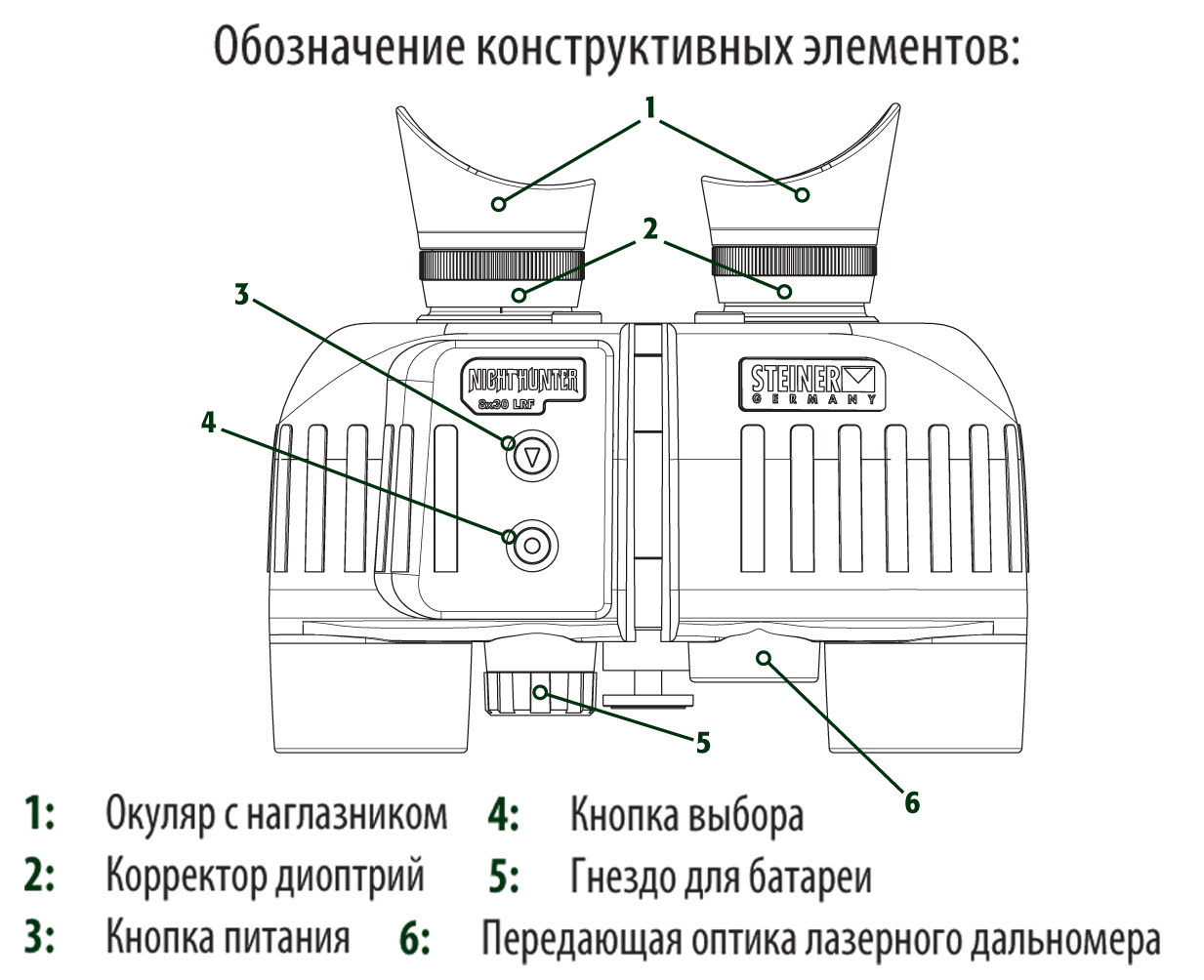 Радиус действия:большеменьшеЦвет объекта:белыйчерныйУгол относительно объекта:прямойострыйРазмер объекта:большоймалыйПогода:яснопасмурноСтруктура объекта:например, стена доманапример, куст, дерево